Use the TEXTJOIN function to create a comma delimited list.Click on a convenient empty cell. In this example it’s R2.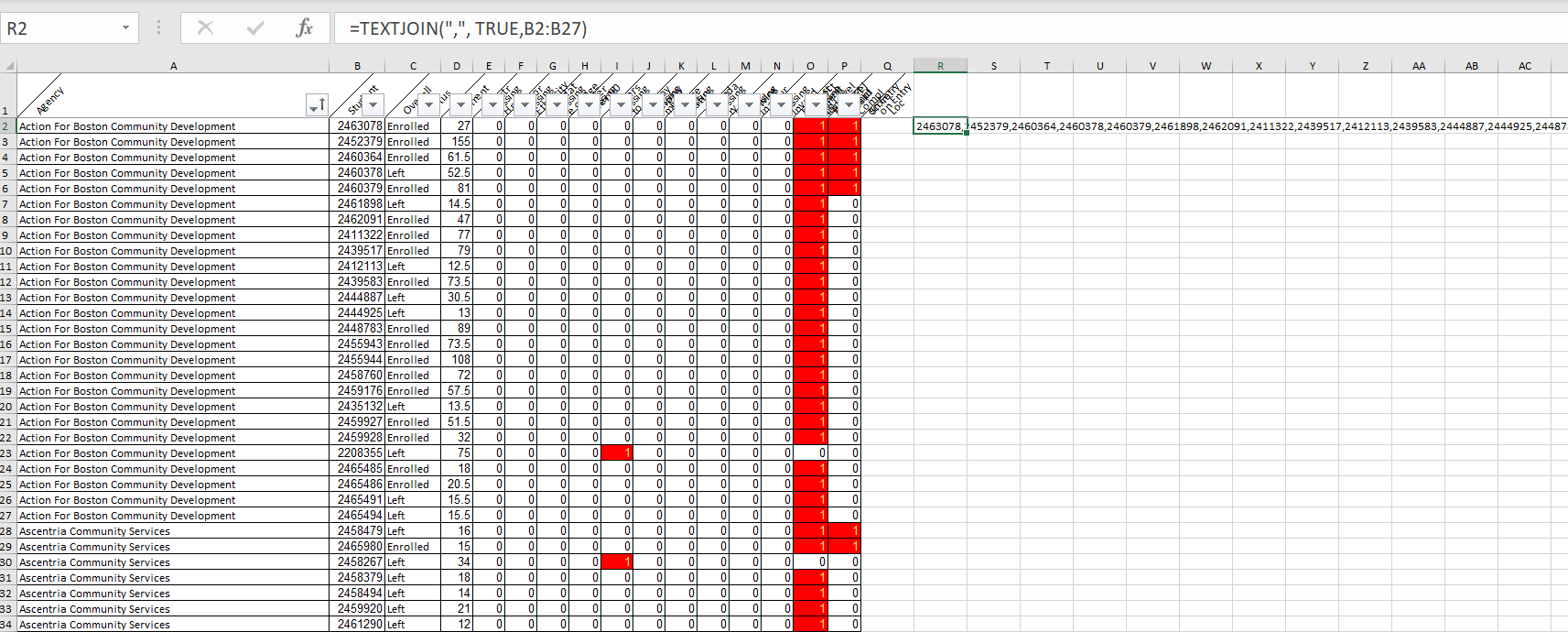 Type in =TEXTJOIN(“,”, TRUE,B2:B27)Note the space between the second comma and TRUEAll the IDs are in the cells from B2 to B27. You can type in the range as shown or select.Hit Enter and you will see the ID numbers listed with commas between.Display only these students in LACESFrom the STUDENT area in LACESClose any searchesClick “+ADD SEARCH” In the dialogue box start typing STUDENT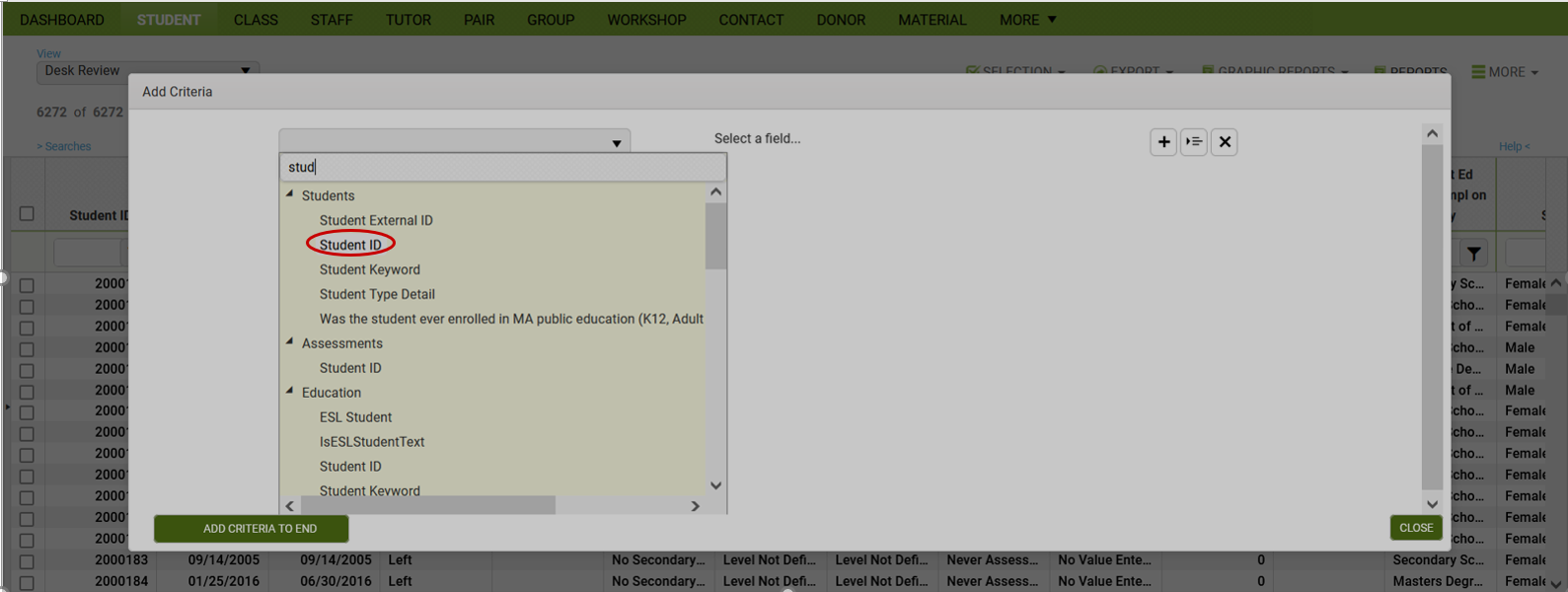 Click “Student ID”From the “Select a Field” dropdown, select “In the list”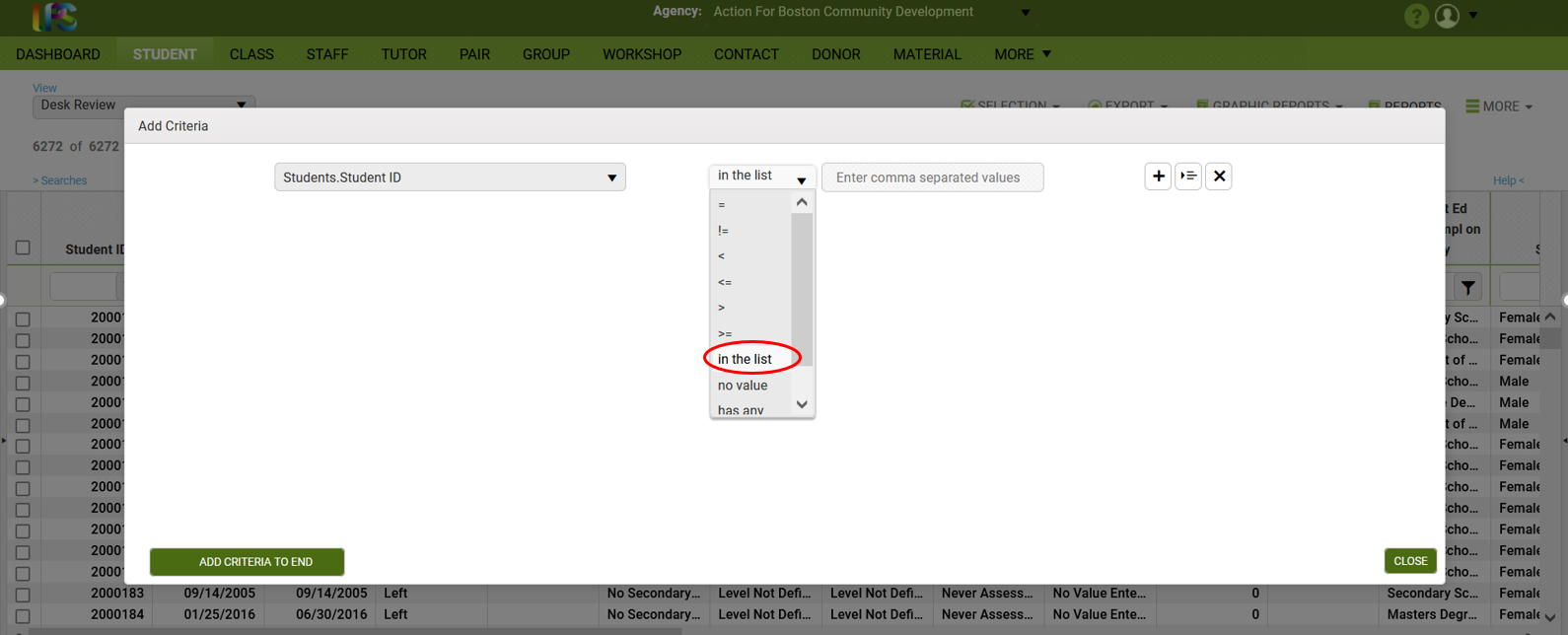 Return to the Excel file and select the cell that you used the TEXTJOIN function to create your listCopy just that one cell, R2 in the exampleThen paste into the search field and click “APPLY.”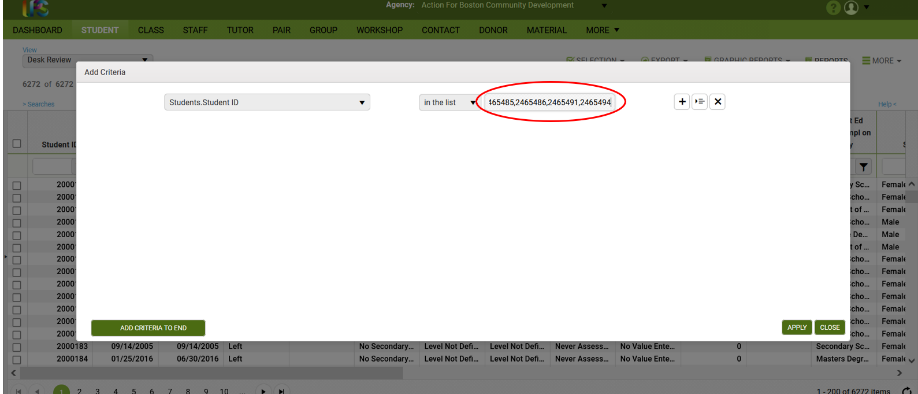 This will return the set of records with the selected IDs, in this case 26.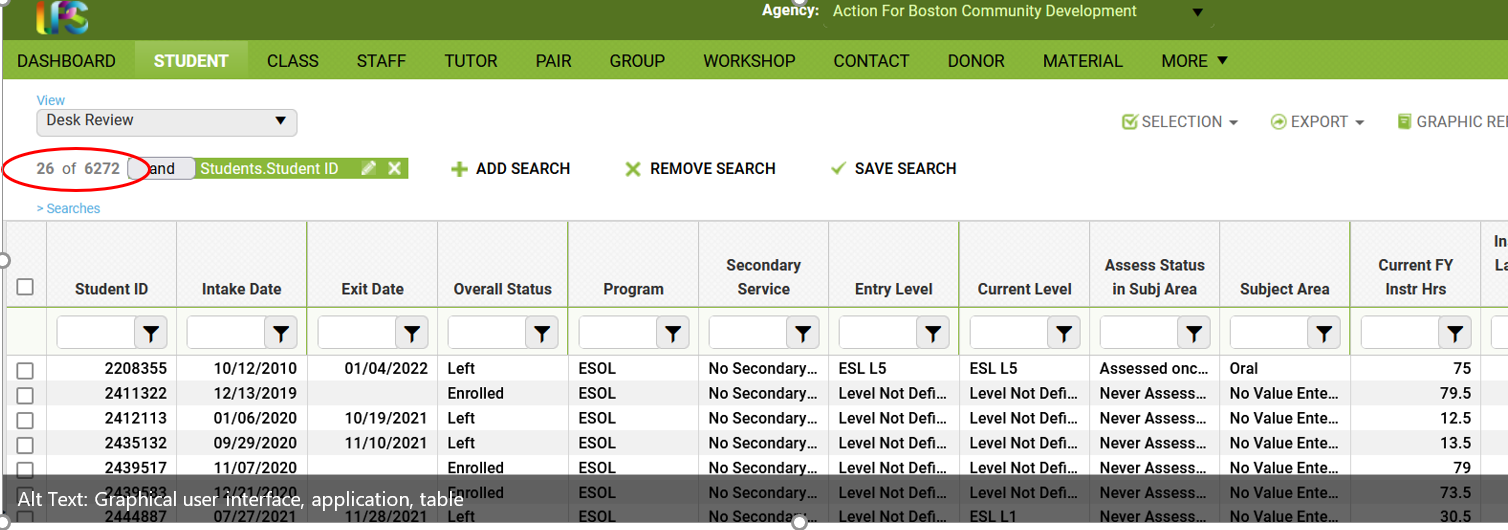 